Сумська міська радаВиконавчий комітетРІШЕННЯРозглянувши подання служби у справах дітей Сумської міської ради, заяви громадян, відповідно до статі 243, 250, 251 Сімейного кодексу України, статей 56, 58, 61, 76 Цивільного кодексу України, статей 5, 6, 11 Закону України «Про забезпечення організаційно-правових умов соціального захисту дітей-сиріт та дітей, позбавлених батьківського піклування», пунктів 27, 30, 42, 50 Порядку провадження органами опіки та піклування діяльності, пов’язаної із захистом прав дитини, затвердженого постановою Кабінету Міністрів України від 24.09.2008 № 866 «Питання діяльності органів опіки та піклування, пов’язаної із захистом прав дитини», керуючись підпунктом 8 пункту «б» статті 32, підпунктом 4 пункту «б» частини першої статті 34, частиною першою статті 52 Закону України «Про місцеве самоврядування в Україні», виконавчий комітет Сумської міської радиВИРІШИВ:1. Визнати такими, що втратили статус дитини, позбавленої батьківського піклування:1.1. ОСОБА_1, ДАТА_1 року народження, на підставі постанови Апеляційного суду Сумської області від 10.05.2018 року про скасування рішення  Ковпаківського районного суду м. Суми від 05.02.2018 року про позбавлення батьківських прав матері дитини.1.2. ОСОБА_2, ДАТА_2 року народження, на підставі постанови Апеляційного суду Сумської області від 10.05.2018 року про скасування рішення  Ковпаківського районного суду м. Суми від 05.02.2018 року про позбавлення батьківських прав матері дитини.1.3. ОСОБА_3, ДАТА_3 року народження, на підставі постанови Апеляційного суду Сумської області від 10.05.2018 року про скасування рішення  Ковпаківського районного суду м. Суми від 05.02.2018 року про позбавлення батьківських прав матері дитини.2. Припинити опіку над малолітніми:2.1. ОСОБА_1, ДАТА_1 року народження, та його майном у зв’язку з передачею дитини матері.2.2. ОСОБА_2, ДАТА_2 року народження, та її майном у зв’язку з передачею дитини матері.2.3. ОСОБА_3, ДАТА_3 року народження, та її майном у зв’язку з передачею дитини матері. 3. Встановити опіку та призначити ОСОБА_4, ДАТА_4  року народження, опікуном над малолітнім ОСОБА_5, ДАТА_5  року народження, та його майном у зв’язку з тим, що мати дитини померла 02.05.2018 року, відомості про батька записані відповідно до частини першої статті 135 Сімейного кодексу України.4. Визнати такими, що втратили чинність підпункти 1.8, 1.9, 1.10 пункту 1 та підпункти 3.3, 3.4, 3.5 пункту 3 рішення виконавчого комітету Сумської міської ради від 20.03.2018 № 132 «Про надання статусу дитини, позбавленої батьківського піклування, звільнення від повноважень опікуна над дітьми, встановлення опіки та призначення опікунів над дітьми, закріплення права користування житлом, влаштування дітей на повне державне забезпечення, визнання підпунктів рішення виконавчого комітету Сумської міської ради такими, що втратили чинність». Міський голова						                            О.М. ЛисенкоПодопригора 701-915Надіслати: Подопригорі В.В.- 3 екз.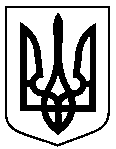 Проектоприлюднено«___» червня 2018 р.від                              №     Про визнання дітей такими, що втратили статус дитини, позбавленої батьківського піклування, припинення опіки, встановлення опіки та призначення опікуна над дитиною, визнання підпунктів рішення виконавчого комітету Сумської міської ради такими, що втратили чинність 